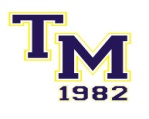 MODULO PRE-ISCRIZIONE TM CAMP 2021HA FATTO/INTENDE FARE RICHIESTA PRESSO IL COMUNE DI QUATTRO CASTELLA PER IL PROGETTO “CONCILIAZIONE VITA-LAVORO: SOSTEGNO ALLE FAMIGLIE PER LA FREQUENZA DEL CAMPO ESTIVO” PER L’ANNATA 2021? SI          NOSe si, Inserire SOLO i dati del genitore che ha fatto/faranno la richiesta di Conciliazione vita-lavoro 2021Se no, inserire i dati del genitore al quale si richiede che venga intestata la fattura per il pagamento del servizio “campo estivo”Nome e Cognome Genitore ________________________________     C.F.___________________________*Verrà applicato LO SCONTO del 10% SU QUESTA QUOTA se l’atleta raggiunge un numero pari o superiore alle 5 settimane di campo estivo con le precedenti svolte. SCONTO FRATELLI DEL 10% SUL TOTALELE RICHIESTE SARANNO ACCETTATE IN BASE ALL’ORDINE DI ARRIVO DELLE MAILMAX 80 POSTI DISPONIBILI PER TURNO SETTIMANALE* inserire L’OPZIONE SCELTA TRA MATTINA-MATTINA+PRANZO-TEMPO PIENO.HO Già PARTECIPATO AL CAMP:TURNO 1	7 – 11 GIUGNO			CALCIO		VOLLEYTURNO 2	14 – 18 GIUGNO		CALCIO		VOLLEYTURNO 3	21 – 25 GIUGNO		CALCIO		VOLLEYTURNO 4	28 GIUGNO – 2 LUGLIO		CALCIO		VOLLEYTURNO 5 	5 – 9 LUGLIO			CALCIO		VOLLEYTURNO 6	12 – 16 LUGLIO			CALCIO		VOLLEYTURNO 7	19 – 23 LUGLIO 		CALCIO		VOLLEYTURNO 8	26 – 30 LUGLIO			CALCIO		VOLLEYNOME FRATELLO/SORELLA ISCRITTO: ___________________________________________(compilare per lo sconto del 10% sulla quota)SEGNALAZIONI Allergie________________________________________________________________________________  Intolleranze (alimentari, cutanee, respiratorie, ecc.) ____________________________________________  Altri problemi di salute (fisici o psichici) di cui i genitori o tutori ritengono che gli educatori debbano essere a conoscenza_______________________________________________________________________ Medicinali/cure _________________________________________________________________________Dichiaro, altresì, che quanto sopra corrisponde al vero e sollevo gli operatori di POL. TERRE MATILDICHE da responsabilità derivanti da problematiche di salute conosciute, ma non dichiarate nel presente modulo.Data 									 Firma del genitore o del tutore _________________					________________________________________SCHEDA ANAGRAFICA TM CAMP 2021                                                                             Nome                            CognomeScheda anagrafica di:     _____________________           _____________________Nato a ______________________ il _____________________Residente in Via/piazza ______________________ Comune e C A P ___________________Codice Fiscale ______________________ Riferimenti familiariPadre ______________________ Codice Fiscale ____________________Nato a ______________________ il ____________________Cellulare ______________________ e mail ____________________Codice Fiscale ______________________Madre ______________________ Codice Fiscale ____________________Nato a ______________________ il ____________________Cellulare ______________________ e mail ____________________Codice Fiscale ______________________CONSENSO AL TRATTAMENTO DEI DATI PERSONALIIl/la sottoscritto/a _________________________________________________________acquisite le informazioni di cui all'art. 13 del D.Lgs 19672003, ai sensi dell'art. 23 della legge stessa conferisce il proprio consenso al trattamento dei dati personali del figlio minore.Data ____/____/______ Firma ___________________________________AUTOCERTIFICAZIONE SANITARIA 
(da consegnare a inizio campo estivo)Io, genitore del bambino/a (nome e cognome) ________________________________________Dichiaro sotto la mia responsabilità:Che sono a conoscenza delle misure di contenimento del contagio riferiti a COVID-19 vigenti alla data odierna;Che mio/a figlio/a, o un convivente appartenente allo stesso nucleo familiare non è sottoposto alla misura della quarantena ovvero di non è risultato positivo al COVID-19;Che mi impegno a trattenere mio/a figlio/a al domicilio in presenza di febbre (oltre 37,5°) o di altri sintomi (mal di gola, congestione nasale, congiuntivite, perdita dell’olfatto o del gusto);Sono consapevole e accetto che mio/a figlio/a sia sottoposto a triage (misurazione della temperatura e valutazione di altra sintomatologia evidente) prima dell’accesso al campo e che, in caso di febbre oltre i 37,5° o di presenza di altre sintomatologie, non potrà essere ammesso al centro estivo e rimarrà sotto la mia responsabilità;sono consapevole e accetto che, in caso di insorgenza di febbre (oltre 37,5°) o di altra sintomatologia (tra quelle sopra riportate) il proprio figlio\a dovrà essere tempestivamente ritirato dal centro estivo. sono consapevole che mio/a figlio/a dovrà rispettare le indicazioni igienico sanitarie all’interno del campo (in particolare l’utilizzo corretto della mascherina, l’igiene frequente delle mani, la distanza di almeno un metro dagli altri bambini, la permanenza negli spazi destinati all’attività come sarà indicato dagli educatori stessi);sono stato adeguatamente informato/a dagli organizzatori del centro estivo di tutte le disposizioni organizzative e igienico sanitarie per la sicurezza e per il contenimento del rischio di diffusione del contagio da Covid-19Data 									Firma___________________               				 _______________________________PATTO DI CORRESPONSABILITÀ’TRA IL GESTORE DEL CAMPO GIOCHIE LE FAMIGLIE DEI BAMBINI ISCRITTI AL CAMPOcirca le misure organizzative, igienico-sanitarie e ai comportamenti individualivolti al contenimento della diffusione del contagio da Covid-19allegato alla scheda di  iscrizione e alla scheda sanitaria raccolta dal gestore all’atto dell’iscrizione al Centro Estivo Il sottoscritto ___NOTO VALENTINA____ , responsabile del Centro Estivo __TMCAMP 2021_ realizzato presso la sede___SCUOLA PRIMARIA via Togliatti MONTECAVOLO (RE)______ e il/la signor/a _________________________________in qualità di genitore ( o tutore legale) di _________________________________ nato a _________________ (______), residente in ______________________ (______),via _______________________________ e domiciliato in ____________________________________________________(______), via ______________________________entrambi consapevoli di tutte leconseguenze civili e penali previste in caso di dichiarazioni mendaci,  SOTTOSCRIVONO IL SEGUENTE PATTO DI CORRESPONSABILITÀ’ INERENTE LA FREQUENZA DI  _____________________________________________ AL CENTRO ESTIVO SOPRA MENZIONATO.in particolare il genitore dichiara:- di essere a conoscenza delle misure di contenimento del contagio vigenti alla data odierna; - che il figlio\a, o un convivente dello stesso all’interno del nucleo familiare non è sottoposto alla misura della quarantena ovvero di non è risultato positivo al COVID-19;- di impegnarsi a trattenere il proprio figlio al domicilio in presenza di febbre (oltre 37,5°) o di altri sintomi (mal di gola, congestione nasale, congiuntivite, perdita dell’olfatto o del gusto) e di informare tempestivamente il pediatra;- di essere consapevole ed accettare che il proprio figlio\a sia sottoposto a triage (misurazione della temperatura e valutazione di altra sintomatologia evidente) prima dell’accesso al campo e che, in caso di febbre oltre i 37,5° o di presenza di altre sintomatologie, non potrà essere ammesso al centro estivo e rimarrà sotto la sua responsabilità;- di essere consapevole ed accettare che, in caso di insorgenza di febbre (oltre 37,5°) o di altra sintomatologia (tra quelle sopra riportate) il proprio figlio\a dovrà essere tempestivamente ritirato dal centro estivo. Dell’insorgenza della sintomatologia dovrà essere informato il proprio pediatra;- di essere consapevole che il proprio figlio/a dovrà rispettare le indicazioni igienico sanitarie all’interno del campo (in particolare l’utilizzo corretto della mascherina quando non diversamente disposto dagli educatori, l’igiene frequente delle mani, la distanza di almeno un metro dagli altri bambini, la permanenza negli spazi destinati all’attività come sarà indicato dagli educatori stessi);- di essere stato adeguatamente informato dagli organizzatori del centro estivo di tutte le disposizioni organizzative e igienico sanitarie per la sicurezza e per il contenimento del rischio di diffusione del contagio da Covid-19 ed in particolare:delle disposizioni per gli accessi e l’uscita dal campo;della necessità di dotare giornalmente il figlio/a, oltre del necessario materiale di cancelleria, di un apposito kit sanitario comprendente mascherina e gel igienizzante per le mani;di non poter accedere, se non per situazioni di comprovata emergenza, all’area del centro estivo, durante lo svolgimento delle attività ed in presenza dei bambini;- di essere consapevole e di accettare che il proprio figlio non possa frequentare contemporaneamente a questo centro estivo, altri servizi educativi di comunità nel territorio del Comune di Reggio Emilia;-  di impegnarsi ad adottare, anche nei tempi e nei luoghi della giornata che il proprio figlio non trascorre al Centro Estivo, comportamenti di massima precauzione circa il rischio di contagio;- di essere consapevole ed accettare che, fatto salvo lo scrupoloso rispetto degli impegni qui assunti dal gestore e di ogni altra prescrizione contenuta nel protocollo territoriale del Comune di Reggio Emilia per l’attivazione dei Centri Estivi 2020, nessuna responsabilità oggettiva può essere ricondotta al gestore stesso, in caso di contagio da Covid-19;	in particolare il gestore dichiara:- di aver fornito, contestualmente all’iscrizione, puntuale informazione rispetto ad ogni dispositivo organizzativo e igienico sanitario adottata per contenere la diffusione del contagio da Covid-19 e di impegnarsi, durante il periodo di frequenza al campo giochi, di continuare informare, anche nel merito di eventuali modifiche o integrazioni delle disposizioni;- che per la realizzazione del centro estivo si avvale di personale adeguatamente formato su tutti gli aspetti riferibili alle vigenti normative in materia di organizzazione di servizi estivi, in particolare sulle procedure igienico sanitarie di contrasto alla diffusione del contagio. Il personale stesso si impegna ad osservare scrupolosamente ogni prescrizione igienico sanitaria e a recarsi al lavoro solo in assenza di ogni sintomatologia riferibile al Covid-19;- di impegnarsi a verificare, all’arrivo dei bambini al Centro Estivo, la temperatura e la presenza di sintomatologia evidente riconducibile a sospetti casi di infezione da Covid-19 e a non far accedere al  Centro stesso chiunque presenti in modo evidente, uno o più sintomi tra innalzamento della temperatura corporea oltre i 37,5°, congestione nasale, congiuntivite, ovvero dichiari mal di gola, perdita dell’olfatto e del gusto;- di disporre affinché gli accessi e le uscite dal campo siano presidiate e che sia mantenuta da bambini e genitori la distanza di sicurezza di almeno un metro;- di adottare ogni misura per attuare il distanziamento di almeno un metro tra i bambini e tra i bambini e gli educatori e di provvedere affinché i bambini si lavino o igienizzino le mani con frequenza, nonché alla pulizia di bagni, superfici di lavoro e di contatto, nonché dei materiali ludici e/o didattici ogni 3 ore, secondo le procedure richiamate dalle autorità sanitarie;- di sorvegliare costantemente circa il corretto utilizzo della mascherina da parte di tutti i bambini iscritti;-di mettere a disposizione per ogni modulo di iscritti nei quali è articolato il campo, un servizio igienico dedicato ed igienizzato con le tempistiche sopra descritte; - di non promuovere attività che comportino il contatto tra diversi moduli di bambini nei quali è organizzato il centro estivo e di limitare e garantire la distanza di sicurezza dai bambini degli adulti che accedono saltuariamente al centro estivo;- di rispettare scrupolosamente le norme igieniche previste per la distribuzione del pranzo;   - di adottare, nel caso di acclamata infezione da Covid-19 da parte di un bambino o adulto frequentante il centro estivo di attenersi rigorosamente e scrupolosamente a ogni disposizione dell’autorità sanitaria locale;- di effettuare gite ed uscite diversificate tra i vari moduli nei quali è organizzato il campo giochi e di non far in nessun caso ricorso a mezzi di trasporto pubblico, né recarsi in luoghi in cui i bambini iscritti al Centro Estivo possano entrare in contatto con adulti o bambini non appartenenti al loro modulo;Per ogni questione non espressamente dettagliata in questo “patto di corresponsabilità” tra genitore e gestore del Centro Estivo si fa riferimento al Protocollo Territoriale per la riprogettazione dei Centri Estivi 2021 e alle altre direttive e normative regionali e nazionali in materialeReggio Emilia, lì ____________________il genitore 								il responsabile del Centro Estivo_____________________   						__Noto Valentina___ Informativa resa ai sensi del d.lgs. 196/2003 e degli artt. 13 e 14 del Regolamento europeo 2016/769 e relativo consensoSoggetti interessati: Utenti minorenni 
Ai sensi del d.lgs. 196/2003 e degli artt. 13 e 14 del Regolamento europeo (UE) 2016/679 (di seguito GDPR), in relazione ai dati personali di cui la Polisportiva Terre Matildiche S.C.S.D. entrerà nella disponibilità previo suo consenso, Le comunichiamo quanto segue: 
Titolare del trattamento 
Titolare del trattamento è la Polisportiva Terre Matildiche S.C.S.D. con sede in Quattro Castella (RE) Loc. Salvarano, Via Kennedy n. 27/2, (c.f. e p.iva 01235820352) in persona del legale rappresentante pro tempore (di seguito indicata anche come "titolare") 
Il Titolare può essere contattato all'indirizzo mail segreteria@terrematildiche.com e al numero di tel. e fax 0522/880770. 
Finalità del trattamento dei dati 
In conformità alle disposizioni legislative di cui al D.lgs. 196/2003 e agli artt. 13 e 14 del Reg. UE 2016/679, il trattamento dei suoi dati personali è improntato al rispetto dei principi di correttezza, liceità, trasparenza e di tutela della Sua riservatezza e dei suoi diritti. I suoi dati saranno trattati anche al fine di: 
- adempiere agli obblighi previsti dalla legge, dai Regolamenti sportivi, dalla normativa comunitaria, nonché dalla disposizioni impartite dalle Autorità a ciò legittimate dalla legge; 
- adempiere agli obblighi amministrativi, contabili, fiscali e di pubblicità legale; 
- organizzare attività sportive e federali; 
- organizzare eventi che coinvolgono la Polisportiva Terre Matildiche S.C.S.D. e quindi anche per finalità di sponsorizzazione; 
- promuovere l’attività sportiva; 
- promuovere attività di carattere commerciale, marketing, pubblicità posta in essere dalla Polisportiva Terre Matildiche o da terzi soggetti con cui il Titolare intrattiene rapporti, anche mediante invio di materiale commerciale, esplicativo, pubblicitario; 
- creare una banca dati di tutti gli iscritti, contenente dati anagrafici e contatti. 
I dati personali potranno essere trattati a mezzo sia di archivi cartacei che informatici (ivi compresi dispositivi portatili) e trattati con modalità strettamente necessarie a fra fronte alle necessità sopra indicate. 
Modalità del trattamento 
Il trattamento è realizzato attraverso operazioni, effettuate con o senza l’ausilio di strumenti elettronici e consiste nella raccolta, registrazione, organizzazione, conservazione, consultazione, elaborazione, modificazione, selezione, estrazione, cancellazione e distruzione dei dati. 
Il trattamento è svolto dal titolare e dagli incaricati espressamente autorizzati dal titolare. 
Base giuridica del trattamento 
Il trattamento dei dati raccolti è giustificato dall’adempimento degli obblighi di legge o contrattuali in esecuzione di contratti di cui la Polisportiva Terre Matildiche S.C.S.D. è parte e dal consenso dell’interessato. 
Categoria dei destinatari 
I dati raccolti in relazione alle finalità indicate potranno essere comunicati a soggetti terzi in funzione dello svolgimento degli obblighi connessi agli adempimenti sopra citati. 
Conservazione dei dati 
I Suoi dati personali, oggetto di trattamento per le finalità sopra indicate, saranno conservati per il periodo necessario all’espletamento dell’attività e, successivamente, per il tempo in cui la Polisportiva Terre Matildiche S.C.S.D. sia soggetta a obblighi di conservazione per finalità fiscali o per altre finalità, previsti, da norme di legge o regolamento.
Comunicazione dei dati 
I Suoi dati personali potranno essere comunicati a: 
1. istituti assicurativi che eroghino prestazioni funzionali ai fini sopra indicati; 
3. soggetti che elaborano i dati in esecuzione di specifici obblighi di legge; 
4. autorità amministrative e enti privati per l’adempimento degli obblighi di legge. 

Trasferimento dei dati all’estero 
I dati personali possono essere trasferiti verso Paesi dell’Unione Europea o verso paesi terzi rispetto a quelli dell’Unione Europea o ad un’organizzazione internazionale, nell’ambito delle finalità di cui alla presente informativa. 
Profilazione e Diffusione dei dati 
I Suoi dati personali non sono soggetti a diffusione né ad alcun processo decisionale interamente automatizzato, ivi compresa la profilazione. 
Diritti dell’interessato 
Tra i diritti a Lei riconosciuti dal d.lgs. 196/2003 e del Regolamento UE 2016/679 rientrano quelli di: 
 chiedere al Titolare l'accesso ai Suoi dati personali ed alle informazioni relative agli stessi; la rettifica dei dati inesatti o l'integrazione di quelli incompleti; la cancellazione dei dati personali che La riguardano (al verificarsi di una delle condizioni indicate nell'art. 17, paragrafo 1 del GDPR e nel rispetto delle eccezioni previste nel paragrafo 3 dello stesso articolo); la limitazione del trattamento dei Suoi dati personali (al ricorrere di una delle ipotesi indicate nell'art. 18, paragrafo 1 del GDPR); 
 richiedere ed ottenere dal Titolare - nelle ipotesi in cui la base giuridica del trattamento sia il contratto o il consenso, e lo stesso sia effettuato con mezzi automatizzati - i Suoi dati personali in un formato strutturato e leggibile da dispositivo automatico, anche al fine di comunicare tali dati ad un altro titolare del trattamento (c.d. diritto alla portabilità dei dati personali); 
 opporsi in qualsiasi momento al trattamento dei Suoi dati personali al ricorrere di situazioni particolari che La riguardano; 
 revocare il consenso in qualsiasi momento, limitatamente alle ipotesi in cui il trattamento sia basato sul Suo consenso per una o più specifiche finalità e riguardi dati personali comuni (ad esempio data e luogo di nascita o luogo di residenza), oppure particolari categorie di dati (ad esempio dati che rivelano la Sua origine razziale, le Sue opinioni politiche, le Sue convinzioni religiose, lo stato di salute o la vita sessuale). Il trattamento basato sul consenso ed effettuato antecedentemente alla revoca dello stesso conserva, comunque, la sua liceità; 
 proporre reclamo a un'autorità di controllo (Autorità Garante per la protezione dei dati personali – www.garanteprivacy.it). 
L’esercizio dei premessi diritti può essere esercitato mediante comunicazione scritta da inviare a mezzo pec all’indirizzo polisportivaterrematildiche@pec.confcooperative.it o a mezzo lettera raccomandata a/r indirizzata al Titolare del trattamento all’indirizzo Via Kennedy n. 27/2, Loc. Salvarano, Quattro Castella (RE). 
Il / la sottoscritto/a dichiara di aver ricevuto l’informativa che precede e di condividerne integralmente il contenuto. Firma del genitore/tutore/esercente la potestà genitoriale __________________________________ Formula di consenso Il/lasottoscritto/a____________________________(interessato/a),nato/a_______________il________________e residente in ______________, Via _______________________, n. ___, codice fiscale ______________________ esercente la potestà genitoriale del minore (nome e cognome) _____________________________, nato a ___________________, il __________ e residente in ______________________, via _________________, n. _____, c.f. ____________________________, essendo stato/a informato/a dell’identità del titolare del trattamento dei dati, delle modalità con le quali il trattamento avviene, delle finalità del trattamento cui sono destinati i dati personali, del diritto di accesso e del diritto alla revoca del consenso, acconsente, ai sensi dell’art. 9 e ss. del Regolamento UE 2016/769, a che il Titolare del trattamento ponga in essere le attività sopra descritte per le quali il consenso rappresenti la base giuridica del trattamento e, per tale motivo, presta il consenso._________________, lì __________________ Firma leggibile del genitore/tutore/esercente la potestà genitoriale ____________________________________________________ Liberatoria per l’utilizzo delle immagini di minorenni Il sottoscritto Sig. ________________, nato a ________, il ___________ e residente in __________________, Via _________________________, n. _____, c.f. _________________; e la sottoscritta Sig.ra _________________, nata a __________, il _____________ e residente in __________________, Via __________________________, n. ____, c.f. __________________; in qualità di genitori/tutori del minore (nome e cognome del minore)_________________________________, nato a ______________, il_______________, residente in ___________________, Via __________________, n._______, c.f. _______________________ □ autorizzano □ non autorizzano la Polisportiva Terre Matildiche S.C.S.D. al ritratto e/o alla ripresa del minore, in foto e/o in video, durante lo svolgimento di attività sportive e progettuali organizzate dalla Polisportiva Terre Matildiche S.C.S.D. In caso di autorizzazione espressa, il/la sottoscritto/a presta il consenso alla possibile diffusione delle stesse sul sito internet della Polisportiva, sui quotidiani on line e locali, sulle reti TV nazionali e locali e sulle pagine social della Polisportiva. Si solleva sin da ora la Polisportiva Terre Matildiche S.C.S.D. da qualsiasi responsabilità per uso improprio e fraudolento da parte dei terzi dei dati personali, delle fotografie e delle riprese di cui sopra, sia per l’anno corrente sia per gli anni successivi in cui il minore sarà iscritto/a. _____________, lì __________ In fede (firma dei genitori o tutore esercente la potestà genitoriale) _____________________________________________ ______________________________________________ La presente liberatoria viene rilasciata ai sensi della legislazione vigente riguardante il diritto alla privacy (d.lgs. 196/2003 – Reg. EU 2916/679) e la pubblicazione di materiale video/fotografico su internet e reti TV. Legge n. 633/1941 – Protezione del diritto d’autore e di altri diritti connessi al suo esercizio_ Art .96 “Il ritratto di una persona non può essere esposto, riprodotto o messo in commercio senza il consenso di questa, salvo le diposizioni dell’articolo successivo”. Codice civile – Art. 10. Abuso dell’immagine altrui “Qualora l’immagine di una persona o dei genitori, del coniuge o dei fogli sia stata esposta o pubblicata fuori dei casi in cui l’esposizione o la pubblicazione è dalla legge consentita, ovvero con pregiudizio al decoro o alla reputazione della persona stessa o dei detti congiunti, l’autorità giudiziaria, su richiesta, dell’interessato, può disporre che cessi l’abuso, salvo il risarcimento dei danni”. Codice Civile – Art. 316 c.c. Responsabilità genitoriale. Decreto legislativo 196/2003, art. 23 e ss. Regolamento UE 2016/679, art. 7, 13 e 14.NOMECOGNOMEANNO DI NASCITACELLULARE PER SMS E COMUNICAZIONITAGLIA KITSCADENZA VISITA MEDICA *
(DA ALLEGARE)OPZIONEORARIOPREZZO 1 SETTIMANAPREZZO 
2 SETTIMANE*PREZZO 
3 SETTIMANE*SOLO MATTINO7.30-12.3065 €130 €195 €MATTINO + PRANZO7.30-14.3090 €180 €270 €TEMPO PIENO7.30-17.30120 €240 €360 €TURNODATE OPZIONE SCELTA *1° TURNO23-27 AGOSTO2° TURNO30 AGOSTO – 3 SETTEMBRE3° TURNO6 -10 SETTEMBRE